Vzdělávací oblast: RovniceVzdělávací obor: Matematika – metoda profesora Hejného	Vyučovací předmět: MatematikaRočník: 4.Pomůcky: kartičky se zvířátky dědy Lesoně, papír, tužkaVýchozí situace: žáci se orientují v prostředí dědy Lesoně a zvládají počítat rovnice s jednou neznámou xCíl aktivity:Žáci zvládnou vytvořit stejně silná družstva zvířátekNa čem poznáme, že cíle bylo dosaženo:
Žákům vyjdou stejně silná družstvaPrůběh vyučovací jednotky:Vysvětlení zadání úkoluŽáci se rozdělí na dvě stejně velká družstva, tato družstva se dále rozdělí na další dvě stejné skupinyKaždému družstvu bude oznámeno kolik je součet jedné z jeho skupin.Skupiny po odstartování po jednom odbíhají na chodbu (z každého družstva může běžět jen jeden člověk, žáci se střídají, nejdřív jeden člověk z jedné skupiny a poté druhý člověk druhé skupiny) a berou si jednu z kartiček ležících na hromádce jejich družstva (mohou být i barevně odlišené)Družstva se snaží aby jejich dvě skupiny si byly rovny, pro kontrolu mohou průběžně zapisovat na papír.Po ukončení se kontrola provede převedením zvířátek na čísla. Kontrola probíhá v družstvech.Poznámky:Pokud se nedá třída rozdělit na stejně rovná družstva nebo skupiny, snaží se rozdělit aspoň co nejvíc podobně. Případně běží někteří žáci ze skupin vícekrátAktivita se dá provést za dobrého počasí i venku 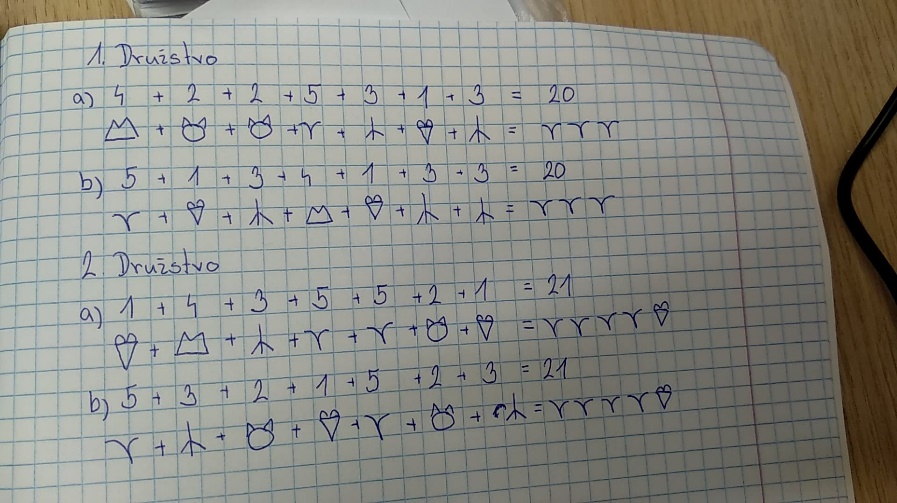 